http://www.eas-aerobiology.eu/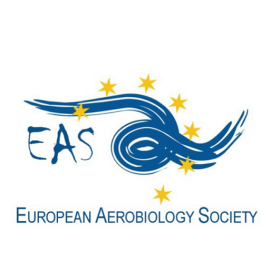 GRANT APPLICATION FORM for World Aerobiology 2024Vilnius (Lithuania), 1 - 5 July 2024EAS offers three grants of 600 € for young researchers planning to attend the World Aerobiology 2024 event in Vilnius, Lithuania, from 1 to 5 July 2024.Fill in this form and send it by 16th February 2024, together with the complementary documents, to the EAS General Secretary Thanos Damialis dthanos@bio.auth.gr, using the email Subject: World Aerobiology 2024 Application_last name (i.e. World Aerobiology 2024 Application_Damialis).Family Name: __________________________________	First Name: ______________________________E-mail: ______________________________________________________________________________________Position (Master Student, PhD Student, Other): ________________________________________________________________________________________________________________________________________Date of birth: _______________________________________________________________________________Institution/Organization: ________________________________________________________________________________________________________________________________________________________________Are you member of:EAS ___________ (mandatory to apply for the grant)IAA (International Association for Aerobiology) ________ (not mandatory to apply for the grant)Documents to be included in the application form:Motivation letter (not exceeding one page).Abstract of your oral or poster presentationShort CV (not exceeding one page)Support letter (not exceeding half a page) from an EAS member (having paid 2023-2024 fees).Other information of interest:A selection committee, consisting of EAS Committee members, will make the selection of the candidates.The grant holders will be announced, the latest, by mid-March 2024. 